Dietistė Karina Sergejenko; tel. nr. 2770736PIRMADIENIS PIRMADIENIS ANTRADIENIS ANTRADIENIS TREČIADIENIS TREČIADIENIS   PUSRYČIAIPRIEŠPIEČIAIPenkių grūdų dribsnių košė su aliejumi; Uogos; Viso grūdo ruginės duonos sumuštinis su sviestu, fermentiniu sūriu, pomidorais ir agurkais;Nesaldinta vaisinė arbataVaisinis kokteilis su linų sėmenimis;  PUSRYČIAIPRIEŠPIEČIAIPieniška miežinių kruopų košė su uogomis;Varškės sūris;Nesaldinta žolelių arbataŠviežių vaisių lėkštelė   PUSRYČIAIPRIEŠPIEČIAIGrikių kruopų košė su pienu ir sviestu;Pilno grūdo ruginės duonos sumuštinis su virtais kiaušiniais, pomidorais;Nesaldinta juoda arbataŠviežių vaisių lėkštelė PIETŪSTrinta daržovių sriuba, juoda duona su saulėgrąžomis; Kiaulienos guliašas, virti makaronai, šviežių daržovių rinkinukas;Stalo vanduo su citrina ir mėtaPIETŪSTrinta moliūgų sriuba su daržovėmis, juoda duona su saulėgrąžomis;Bulvių plokštainis su vištiena, natūralus jogurtas, šviežių daržovių rinkinukas, marinuoti agurkai;Stalo vanduo su apelsinu ir spanguolėmisPIETŪSDaržovių sriuba, viso grūdo ruginė duona;Plovas su kiauliena, raugintų kopūstų ir morkų salotos su ypač tyru alyvuogių aliejumi;Stalo vanduo su citrina ir apelsinuVAKARIENĖVirti varškėčiai; Natūralus jogurtas;Uogos;Nesaldinta žolelių arbata     VAKARIENĖViso grūdo spelta bananiniai blynai su kefyru;Sezoninių vaisių lėkštelė;PienasVAKARIENĖOrkaitėje kepti varškėčiai;Uogos;Nesaldinta vaisinė arbataKETVIRTADIENIS KETVIRTADIENIS PENKTADIENIS PENKTADIENIS Valstybinė maisto ir veterinarijos tarnyba –(8-5) 240 4361Visuomenės sveikatos centras –(8-5) 2649676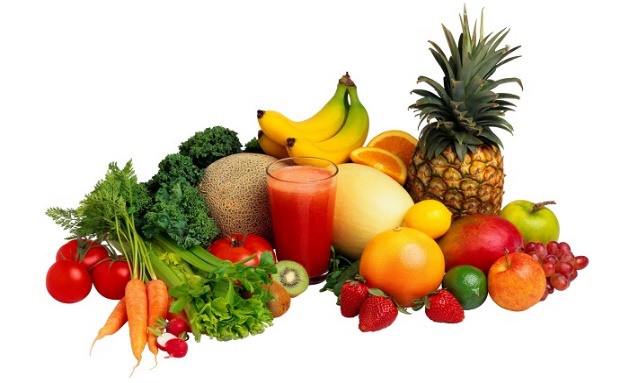 Valstybinė maisto ir veterinarijos tarnyba –(8-5) 240 4361Visuomenės sveikatos centras –(8-5) 2649676  PUSRYČIAIPRIEŠPIEČIAIPilno grūdo avižiniai dribsniai su pienu; PienasŽaliasis kokteilis     PUSRYČIAIPRIEŠPIEČIAIPieniška kukurūzų košė su uogomis;Varškės sūris;Nesaldinta juoda arbataŠviežių vaisių lėkštelėValstybinė maisto ir veterinarijos tarnyba –(8-5) 240 4361Visuomenės sveikatos centras –(8-5) 2649676Valstybinė maisto ir veterinarijos tarnyba –(8-5) 240 4361Visuomenės sveikatos centras –(8-5) 2649676PIETŪSBarščių sriuba su pupelėmis, juoda duona su saulėgrąžomis; Natūralus kalakutienos maltinukas su tarkuotomis morkomis, virtas perlinis kuskusas, šviežių agurkų salotos su krapais, šviežių daržovių rinkinukas;Stalo vanduo su citrina ir mėtaPIETŪSŽirnių sriuba su morkomis ir svogūnais, pilno grūdo duona;Orkaitėje kepti lašišos-jūrinių lydekų filė kotletai, virtos sorų kruopos, marinuoti agurkai;Stalo vanduo su citrinaValstybinė maisto ir veterinarijos tarnyba –(8-5) 240 4361Visuomenės sveikatos centras –(8-5) 2649676Valstybinė maisto ir veterinarijos tarnyba –(8-5) 240 4361Visuomenės sveikatos centras –(8-5) 2649676VAKARIENĖMieliniai blynai su bananais ir trintais obuoliais; Uogos;Traputis;Nesaldinta žolelių arbataVAKARIENĖMakaronai su fermentiniu sūriu;Juodos duonos sumuštinis su virta vištienos filė ir agurkais;Nesaldinta vaisinė arbataValstybinė maisto ir veterinarijos tarnyba –(8-5) 240 4361Visuomenės sveikatos centras –(8-5) 2649676Valstybinė maisto ir veterinarijos tarnyba –(8-5) 240 4361Visuomenės sveikatos centras –(8-5) 2649676